Erasmus+ projektas Nr. 2022-1-LT01-KA122-VET-000071178,,Skaitmenizacija pameistrystėje - iššūkis ar galimybėmokymosi procese?“ATRANKOS DALYVIO ANKETA - PRAŠYMAS_______data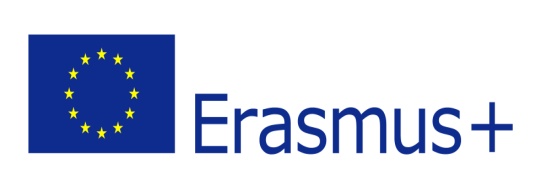 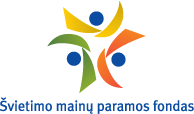 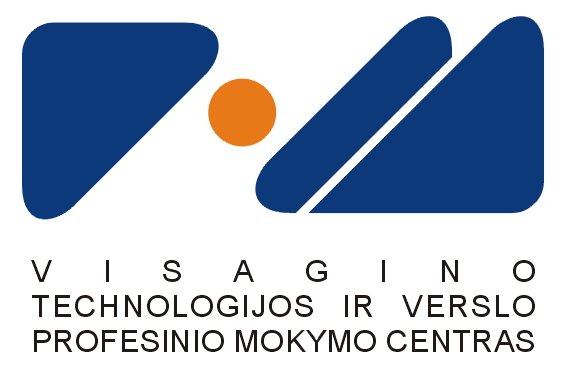 Vardas, pavardėGimimo dataasmens kodasGyvenamoji vieta: gatvė, namo Nr., pašto indeksas, miestas (kaimas)TelefonasEl. pašto adresasDarbovietė (mokyklos  pavadinimas)Anglų, vokiečių kalbos lygisKita svarbi informacija (sveikata, maitinimosi  ypatumai, alergijos) Vizito užsienyje metu norėčiau daugiau sužinoti apie šiuos profesijos dalykus